PROCEDIMIENTO DE COMPROBACIÓN LIMITADALey 58/2003 General Tributaria Artículo 136 La comprobación limitada1. En el procedimiento de comprobación limitada la Administración tributaria podrá comprobar los hechos, actos, elementos, actividades, explotaciones y demás circunstancias determinantes de la obligación tributaria.2. En este procedimiento, la Administración Tributaria podrá realizar únicamente las siguientes actuaciones:a) Examen de los datos consignados por los obligados tributarios en sus declaraciones y de los justificantes presentados o que se requieran al efecto.b) Examen de los datos y antecedentes en poder de la Administración Tributaria que pongan de manifiesto la realización del hecho imponible o del presupuesto de una obligación tributaria, o la existencia de elementos determinantes de la misma no declarados o distintos a los declarados por el obligado tributario.c) Examen de los registros y demás documentos exigidos por la normativa tributaria y de cualquier otro libro, registro o documento de carácter oficial con excepción de la contabilidad mercantil, así como el examen de las facturas o documentos que sirvan de justificante de las operaciones incluidas en dichos libros, registros o documentos.No obstante lo previsto en el párrafo anterior, cuando en el curso del procedimiento el obligado tributario aporte, sin mediar requerimiento previo al efecto, la documentación contable que entienda pertinente al objeto de acreditar la contabilización de determinadas operaciones, la Administración podrá examinar dicha documentación a los solos efectos de constatar la coincidencia entre lo que figure en la documentación contable y la información de la que disponga la Administración Tributaria.El examen de la documentación a que se refiere el párrafo anterior no impedirá ni limitará la ulterior comprobación de las operaciones a que la misma se refiere en un procedimiento de inspección.d) Requerimientos a terceros para que aporten la información que se encuentren obligados a suministrar con carácter general o para que la ratifiquen mediante la presentación de los correspondientes justificantes.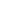 3. En ningún caso se podrá requerir a terceros información sobre movimientos financieros, pero podrá solicitarse al obligado tributario la justificación documental de operaciones financieras que tengan incidencia en la base o en la cuota de una obligación tributaria.4. Las actuaciones de comprobación limitada no podrán realizarse fuera de las oficinas de la Administración tributaria, salvo las que procedan según la normativa aduanera o en los supuestos previstos reglamentariamente al objeto de realizar comprobaciones censales o relativas a la aplicación de métodos objetivos de tributación, en cuyo caso los funcionarios que desarrollen dichas actuaciones tendrán las facultades reconocidas en los apartados 2 y 4 del artículo 142 de esta ley.Artículo 137 Iniciación del procedimiento de comprobación limitada1. Las actuaciones de comprobación limitada se iniciarán de oficio por acuerdo del órgano competente.2. El inicio de las actuaciones de comprobación limitada deberá notificarse a los obligados tributarios mediante comunicación que deberá expresar la naturaleza y alcance de las mismas e informará sobre sus derechos y obligaciones en el curso de tales actuaciones.Cuando los datos en poder de la Administración tributaria sean suficientes para formular la propuesta de liquidación, el procedimiento podrá iniciarse mediante la notificación de dicha propuesta.Artículo 138 Tramitación del procedimiento de comprobación limitada1. Las actuaciones del procedimiento de comprobación limitada se documentarán en las comunicaciones y diligencias a las que se refiere el apartado 7 del artículo 99 de esta ley.2. Los obligados tributarios deberán atender a la Administración tributaria y le prestarán la debida colaboración en el desarrollo de sus funciones.El obligado tributario que hubiera sido requerido deberá personarse en el lugar, día y hora señalados para la práctica de las actuaciones, y deberá aportar la documentación y demás elementos solicitados.3. Con carácter previo a la práctica de la liquidación provisional, la Administración tributaria deberá comunicar al obligado tributario la propuesta de liquidación para que alegue lo que convenga a su derecho.Artículo 139 Terminación del procedimiento de comprobación limitada1. El procedimiento de comprobación limitada terminará de alguna de las siguientes formas:a) Por resolución expresa de la Administración tributaria, con el contenido al que se refiere el apartado siguiente.b) Por caducidad, una vez transcurrido el plazo regulado en el artículo 104 de esta ley sin que se haya notificado resolución expresa, sin que ello impida que la Administración tributaria pueda iniciar de nuevo este procedimiento dentro del plazo de prescripción.El plazo máximo en que debe notificarse la resolución será el fijado por la normativa reguladora del correspondiente procedimiento, sin que pueda exceder de seis meses, salvo que esté establecido por una norma con rango de ley o venga previsto en la normativa comunitaria europea. Cuando las normas reguladoras de los procedimientos no fijen plazo máximo, éste será de seis meses.c) Por el inicio de un procedimiento inspector que incluya el objeto de la comprobación limitada.2. La resolución administrativa que ponga fin al procedimiento de comprobación limitada deberá incluir, al menos, el siguiente contenido:a) Obligación tributaria o elementos de la misma y ámbito temporal objeto de la comprobación.b) Especificación de las actuaciones concretas realizadas.c) Relación de hechos y fundamentos de derecho que motiven la resolución.d) Liquidación provisional o, en su caso, manifestación expresa de que no procede regularizar la situación tributaria como consecuencia de la comprobación realizada.  PRECLUSIONArtículo 140 Efectos de la regularización practicada en el procedimiento de comprobación limitada1. Dictada resolución en un procedimiento de comprobación limitada, la Administración tributaria no podrá efectuar una nueva regularización en relación con el objeto comprobado al que se refiere el párrafo a) del apartado 2 del artículo anterior salvo que en un procedimiento de comprobación limitada o inspección posterior se descubran nuevos hechos o circunstancias que resulten de actuaciones distintas de las realizadas y especificadas en dicha resolución.2. Los hechos y los elementos determinantes de la deuda tributaria respecto de los que el obligado tributario o su representante haya prestado conformidad expresa no podrán ser impugnados salvo que pruebe que incurrió en error de hecho.